FECHA DE PRE- FORO 26 DE NOVIEMBRE 2019Aulas de Enseñanza 8:00 hrs.FECHA DE FORO DE INVESTIGACION3 DE DIC 2019USBI  REGIONAL 8:00 hrs.ENTREGA DE ACTAS DE CALIFICACIONES11  DE DIC  2019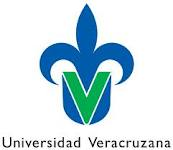 FACULTAD DE ODONTOLOGIAEXPERIENCIA RECEPCIONALCARNETCONTROL DE AVANCESALUMNO:_____________________________________________________________________________________________________TITULO DEL TRABAJO:_____________________________________________________________________________________________________________________________________________________________________DIRECTOR DE TESIS:______________________________________________________.ASESOR DE TESIS:______________________________________________________.DOCENTE DE LA EXPERIENCIA:_______________________________________________________.FECHA DE ENTREGACAPITULOS TERMINADOSFIRMA DEL DIRECTOR/ASESOR DE TESISFIRMA DEL MAESTRO OBSERVACIONES13-24 AGOSCAPÍTULO I Título, portada, índice, introducción, planteamiento justificaciónObjetivos.27 AGOSTO AL 07 SEPTCAPITULO IIMARCO TEORICO10 -28 SEPT CAPITULO IIIMETODOLOGIA1-15 OCTCAPITULO IVRESULTADOS15-31  OCT5-16 NOVCAPITULO V Conclusiones, Recomendaciones,Referencias Bibliográficas, Resumen y Abstract, Anexos 19-21 NOVEntrega del trabajo terminado (5  cd, Trabajo en Word y en  Power Point)PRE FORO pre Examen 26 de NOV 2019DEFENSA DEL TRABAJO ante los Jurados, para hacer las correcciones pertinentes, de acuerdo a sus sugerencias.FORO : 3 DIC  2019FORO DE INVESTIGACIÓN en la USBIREGIONAL (favor de no llevar niños)